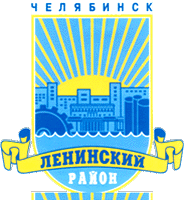 ПРЕДСЕДАТЕЛЬ СОВЕТа депутатов ленинского района города Челябинска 
второго созываРАСПОРЯЖЕНИЕ«22» июня 2020 года                                                                                                                 № 12В соответствии с Федеральным законом от 25 декабря 2008 года № 273-ФЗ                       «О противодействии коррупции», пунктом 3 Указа Президента Российской Федерации          от 21 сентября 2009 № 1065 «О проверке достоверности и полноты сведений, представляемых гражданами, претендующими на замещение должностей федеральной государственной службы, и  федеральными  государственными служащими, и соблюдения  федеральными государственными  служащими требований  к служебному поведению»:Признать утратившим силу распоряжение председателя Совета депутатов Ленинского района города Челябинска от 05.12.2018 г. № 38 «О назначении лиц ответственных за профилактику коррупционных и иных правонарушений в Совете депутатов Ленинского района города Челябинска».Назначить ответственных за профилактику коррупционных и иных правонарушений в Совете депутатов Ленинского района города Челябинска:1) начальника организационно-правового отдела Совета депутатов Ленинского района города Челябинска Берсеневу Ирину Николаевну;2) консультанта-юриста организационно-правового отдела Совета депутатов Ленинского района города Челябинска Гончарову Марию Владимировну.3. Контроль за исполнением настоящего распоряжения оставляю за собой.4. Настоящее распоряжение вступает в силу со дня его подписания.Председатель Совета депутатов Ленинского района города Челябинска                                                   	              А.В. РябенкоБерсенева Ирина Николаевна723-01-40